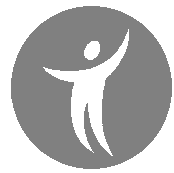 ΑΙΤΗΣΗ ΣΥΜΜΕΤΟΧΗΣ ‘το δικό ΜΟΥ παιδί’ΕΠΩΝΥΜΟ_______________________________ΟΝΟΜΑ_________________________________ΔΙΕΥΘΥΝΣΗ ΚΑΤΟΙΚΙΑΣ________________________________ΚΙΝΗΤΟ___________________________________ΕMAIL: ___________________________________Ημερομηνία:_____________ Ο αιτών /Η αιτούσα